 附件12021年嵊州市三江街道公开招聘专职社区工作者计划表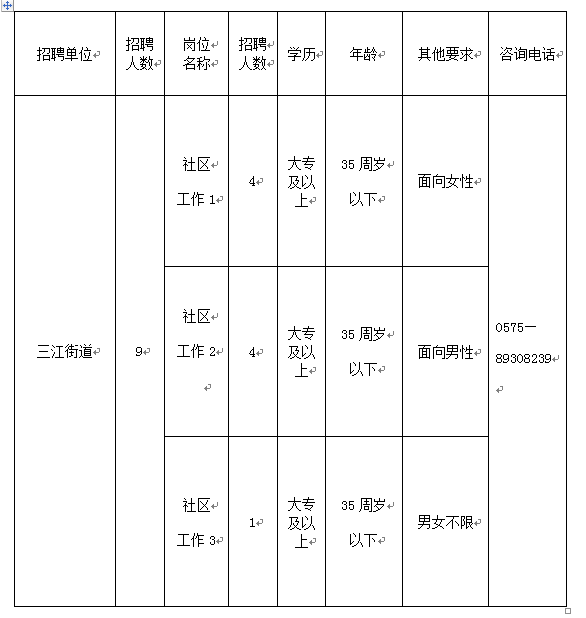 